PFL Worksheet QUESTIONS  2NAME: __________________Please scan the QR code, scan it and enter your name and email address under trainings, if you haven’t already done so.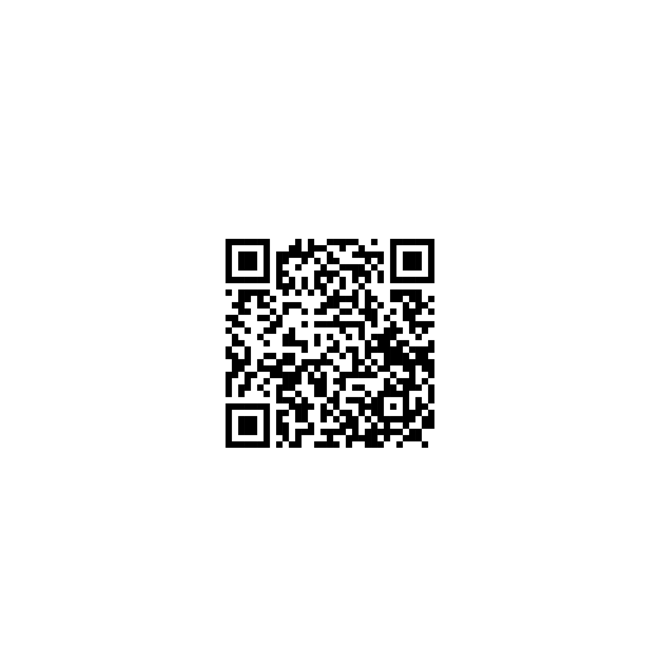 On our website name one interactive video.Germs in the Water and Wet surfacesWhat are the three PPE items to reduce the risk of infection related to germs in water and wet surfaces?T/F: Using PPE, specifically gloves and gowns, are key infection control actions to reduce infection risk? Germs on Dry Surfaces Name three “high-touch” surfaces that could carry germs in a healthcare setting?T/F:  Rotovirus is one of the most common germs that live on dry surfaces?Germs in Dirt What is the one way to reduce risk of infection related to germs in the air?T/F:  Construction, big or small, can release germs into the air that increase the risk of infection in patients with weakened immune systems? Germs on Devices What is an example of a device shared by patients that could increase the risk for infection within the healthcare setting?T/F:  Staphylococcus aureus ( Staph including MRSA) is one of the most common germs that live on devices and can increase risk of infection?